Il/la sottoscritto/a ____________________________________________________________ nato a _________________________________ il ______________________  residente a _________________________via _________________________________, in qualità di ______________________________________________________________ (genitore / tutore / altro)dell’alunno/a ______________________________________________________________________iscritto e frequentante la classe PRIMA sez. _______ per il corrente anno scolastico 2023/24,DICHIARA di aver ricevuto dal/la proprio/a figlio/a - in data odierna - la chiave dell’armadietto n. __________ che sarà utilizzato dal/la suddetto/a alunno/a per depositarvi materiale didattico e effetti personali all’inizio delle lezioni.Il/la sottoscritto/a SI IMPEGNA, inoltre, a custodire con cura la suddetta e chiave e, nel caso di smarrimento della stessa, a coprire le spese necessarie per averne un duplicato.PIMONTE ____________________                                                           IN FEDEISTITUTO COMPRENSIVO STATALE“Paride Del Pozzo” Via S. Spirito, 6 - PIMONTE (NA) - C.A.P.: 80050 - Tel: 0818792130 -  Fax: 0818749957 NAIC86400X@istruzione.it - http://www.icsdelpozzo.edu.it PEC: NAIC86400X@pec.istruzione.itC.MEC. NAIC86400X                                                      C.F. 82008870634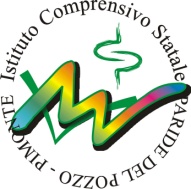 